“Ανάδειξη Υστερομινωικού ΙΙΙ νεκροταφείου Αρμένων Ρεθύμνου - Α΄ Φάση”Το έργο «Ανάδειξη Υστερομινωικού ΙΙΙ νεκροταφείου Αρμένων Ρεθύμνου - Α΄ Φάση» εντάχθηκε στο Επιχειρησιακό Πρόγραμμα «Κρήτη 2014-2020» με προϋπολογισμό 650.000,00€, χρηματοδότηση από το Ευρωπαϊκό Ταμείο Περιφερειακής Ανάπτυξης και δικαιούχο την Εφορεία Αρχαιοτήτων Ρεθύμνου.Ο κηρυγμένος αρχαιολογικός χώρος των Αρμένων βρίσκεται 9 χλμ. νότια της πόλης του Ρεθύμνου, στη θέση Πρινοκέφαλο. Πρόκειται για το μεγαλύτερο ανασκαμμένο νεκροταφείο της Υστερομινωικής ΙΙΙ περιόδου (περ. 1400-1200π.Χ.) στην Κρήτη. Στόχος της πράξης είναι η αναβάθμιση του αρχαιολογικού χώρου, ο οποίος είναι ήδη επισκέψιμος με εισιτήριο, στο πλαίσιο της προστασίας, προβολής και ανάδειξης του χώρου. Στην τρέχουσα προγραμματική περίοδο, βασιζόμενη σε εγκεκριμένες μελέτες θα εκτελεστούν οι εξής εργασίες με στόχο την αναβάθμιση της λειτουργίας του χώρου και της εξυπηρέτησης των επισκεπτών:Τοποθέτηση πινακίδας έργου. Προμήθεια και τοποθέτηση εργοταξιακού οικίσκου.  Αποψιλώσεις, καθαρισμοί σε όλη την έκταση του αρχαιολογικού χώρου.  Αποχωματώσεις για την αποκάλυψη του φυσικού βράχου στον ευρύτερο χώρο της εισόδου. Δημιουργία διαδρομών επισκεπτών στο χώρο. Κατασκευή 5 θέσεων θέασης και καθιστικών σε αυτούς. Σήμανση των διαδρομών περιήγησης και των μνημείων, τοποθέτηση ενημερωτικών πινακίδων. Ανάδειξη του μινωικού δρόμου: καθαρισμός, συντήρηση και περισχοίνισή του. Συντήρηση του ασβεστολιθικού βράχου στον οποίο λαξεύτηκαν οι τάφοι. Ανασκαφικές εργασίες. Η ολοκλήρωση της πράξης θα έχει ως αποτέλεσμα την αναβάθμιση των πολιτιστικών υποδομών της περιοχής του Ρεθύμνου και την προβολή της ιδιαίτερης φυσιογνωμίας του αρχαιολογικού χώρου, ενώ θα συμβάλλει στην ενημέρωση και ευαισθητοποίηση της κοινωνίας ως προς την προστασία της Πολιτιστικής κληρονομιάς. Παράλληλα θα ενισχύσει την τοπική οικονομία με την προμήθεια των υλικών από την τοπική αγορά, τη δημιουργία νέων θέσεων εργασίας, εποχιακών και μόνιμων, μέσω της αύξησης της επισκεψιμότητας του χώρου.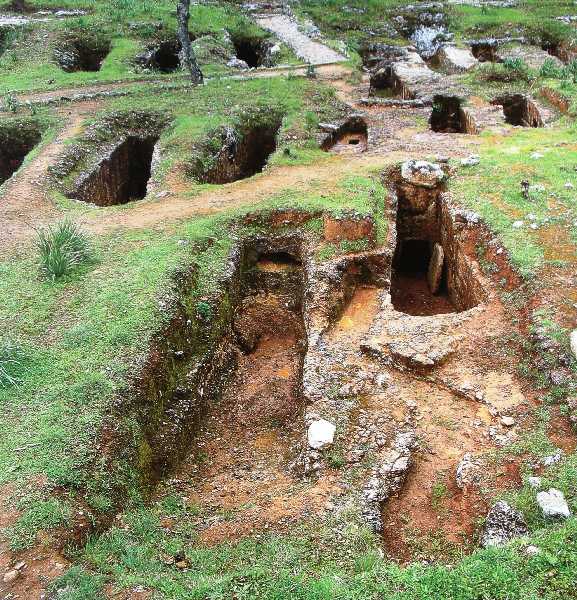 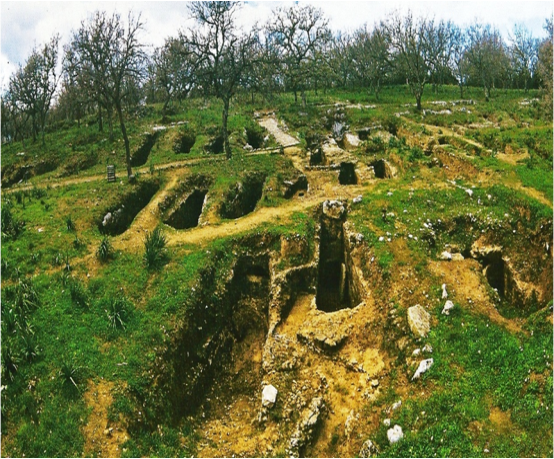 